Fecha de recepción: 12/11/2021 Fecha de aceptación: 17/04/2022 Pp. 116 – Pp. 141An Extension of the Nested Partitions MethodEbert Breaebrea@ucab.edu.ve Centro de Investigación y Desarrollo de Ingeniería & Escuela de Ingeniería Industrial,Universidad Católica Andrés Bello, Caracas, VenezuelaUna Extensión del Método de Particiones AnidadasUma Extensão do Método de Partições AninhadasRevista TEKHNÉ No 25.1 Semestre octubre-febrero 2022ISSN electrónico: 2790-5195ISSN: 1316-3930INTRODUCTIONConsider the following bound constrained mixed integer nonlinear minimization problem:Problem 1minimize f (z);	(1a)𝑥∈Rn×Zmsubject tol ≤ z ≤ u,	(1b)where: z will henceforward denote any mixed integer vector, i.e., z = (z(1), . . . , z(n); z(n+1), . . . , z(n+m))t, in the (n+m)-multidimensional Euclidean space Rn × Zm; f (z) : Rn × Zm → R is a nonlinear function, for whichanalytical and explicit mathematical expression cannot be obtained; and l, u ∈ Rn × Zm respectively are both the lower and upper bounds of the mixed integer feasible region Θ.Note that we have here denoted by the symbol ≤ forindicating that a vector precedes to another vector, whatwill be defined later.In this case, the objective function must be evaluated by an appropriate simulation model or by solving a nonlin- ear system equations, and besides the objective function has no gradient function, because the objective functiondomain is defined in the set mixed integer Rn × Zm.Nowadays this kind of problems has had an importantpresence in the industry, due to fact the enormous challenges facing the industry, which must find answers for efficiently designing equipment and systems, and therefore friendly with the environment, and at the same time taking into account the economic sustainability.Examples of these problems in the branch of chemical engineering are presented by Floudas [1], who intro- duces an important number of mixed  integer nonlin- ear optimization problems on: design, scheduling and planning of batch processes; heat exchanger network synthesis, etc. Grossmann and Kravanja also present an overview of the applications in many areas within the engineering process [2, 3]. Tawarmalani and Sahinidis also address the mixed integer nonlinear programming through a rigorous study presented in [4, 5]. For his part, Brea has found optimum solutions for the design of equipment making use of the mixed integer optimization viewpoint [6, 7], and he also has developed a new meta- heuristic based on a game framework of random pattern search algorithms, offering a new approach for globally solving mixed integer nonlinear problems [8, 9, 10]. Another example worthwhile of commenting, it is the recently published article by Kantor and coworkers, whoEBERT BREApropose a model for finding an integrated solution, which allows the industry to provide optimum integral solutions within plants and potential industrial symbiosis options, using a mixed integer linear programming approach [11]. There exists a vast amount of algorithmic optimization methods via a wide variety metaheuristic approaches for globally solving constrained and unconstrained mixed integer nonlinear optimization problems, which could be grouped in two large classes, namely: the bio-inspired metaheuristic algorithms and the non bio-inspired meta- heuristic algorithms. Among the bio-inspired meta- heuristic algorithms, it can be included: Genetic Al- gorithms [12, 13]; Ant Colony [14]; Particle Swarm optimization, and Artificial Bee Colony [15], whereas in the group of non bio-inspired metaheuristic algorithms, we have: Simulated Annealing [16]; Branch-and-Bound method [17], Nested Partitions method [18]; Game of Patterns [9], etc.The best of our knowledge, there exists only one pub-lished article concerning an extension the Nested Parti- tions method for globally solving mixed integer optimiza- tion problems [19], which is based on a hybrid of the Nested Partitions method [18, 20] and the well known CPLEX [21]. Nevertheless, we here propose a new ex- tension of the Nested Partitions method for finding global solutions to bound constrained mixed integer nonlinear optimization problems based on the main idea of the Nested Partitions, namely: partition of the promising region; sampling of each subregion from partitioned promising region and the surrounding region to the promising region; and identification of the next promising region,  which  presumes to have a global solution of our problem. Nonetheless, the algorithmic extension, which has been called Mixed Integer Nested Partitions (MINP) method includes: both a novel partitions scheme and a new algorithm stopping rule represent the main contributions of this article.Numerical examples have allowed us to  assert  that the MINP method has successfully identified promising regions, in a relative small amount of iterations. Nev- ertheless, the MINP method has resulted to be a very expensive method, from the viewpoint of times the ob- jective function requires to be evaluated by the algorithm for globally solving this kind of problems.Due to the fact that the MINP method has resulted to be an expensive algorithm from the viewpoint of the number of function evaluations for identifying at least a global solution, we have therefore considered to undertake fur- thermore research in the future, for hybridizing the MINP method with some local search method, e.g., the mixed integer randomized pattern search algorithm developedby Brea [10], and is thought that by this via, it could be improved its performance.The rest of the article is organized as follows. Next section  introduces basic concepts and main  idea of the NP method [18, 20] through a very simple didactic example in R2. Section iii presents the theoretical main results of the MINP method, which are based on the NP method approach. A pseudocode of the MINP method is proposed in Section iv, whereby its procedures and functions have  been included in  appendices. Section v addresses the main properties of the MINP method,which has been studied from a Markov chain viewpoint.x(2)987654321EBERT BREASection vi presents a software, which operates the MINP method for taking r independent samplings of perfor-0	1	2	3	4	5	6	7	8	9x(1)mance measurements of the MINP  method.   Section vii shows a set of numerical experiments for statistically analyzing the performance of the MINP method. Finally, Section viii discusses advantages and disadvantages of the MINP method, and future research for improving performance of the MINP method. A list of mixed integer nonlinear problems for testing the MINP method has been included in Appendix A.THE NESTED PARTITIONS METHODWith the aim of giving a didactic explanation of the NP method principles, consider the following two dimen- sional real optimization example.Example 1minimizef (x)	(2a)x∈R2Figure 1. Entire feasible region, promising region σ(0)As can be seen from Figure 2, the promising region σ(0) is partitioned or divided into 4 subregions, yielding the  set  of  subregions  {σj(0)}4    ,  and  at  this  iteration k = 0, there exists no surrounding region to σ(0), i.e., S(σ(0)) = ∅.x(2)98765432subject to(1, 1)t ≤ x ≤ (9, 9)t,	(2b)10	1	2	3	4	5	6	7	8	9x(1)where f (x) : R2 → R is a nonlinear objective function.The feasible region given by (2b) is indubitably depicted by a square region with both width and height equal to 8 units, such as is shown in Figure 1 in green color.Note that this region is considered the initial promising region σ(0), because the entire feasible region at least contains, and without any discussion, a global solution of the problem.Figure 2. Partitions of promising region σ(0)According to the NP method [18], the algorithm takes random trial points from each jth subregion, denoted by σj(0), for estimating the next promising region by finding an index ˆj, which indicates where the best function value has come from, as it can then be seen from Figure 3 by a  red  cross on  σ3(0),  i.e.,  ˆj  = 3,  and  hence,  the  next promising region will be given by the subregion σ3(0).x(2)9876543210	1	2	3	4	5	6	7	8	9x(1)EBERT BREAand σ5(1) = S(σ(1)), what allows the NP method to identify the best subregion, this means, if the best subregion results ˆi ∈ {1, 2, 3, 4} the algorithm go toward to next iteration, where the promising region is therefore smaller that the current promising region, whilst if ˆi = 5, then the NP method backtracks to the initial promising region σ(0).x(2)9876Figure 3. Sampling of each jth subregion {σj (0)}4We must say that if at this stage, the NP method identi- fies more than one subregion likewise promising, the NP method will arbitrarily break this draw, for choosing just one subregion, of course.In the example shown from Figure 4, we have hence assumed that the promising region resulted to be σ3(0),543210	1	2	3	4	5	6	7	8	9x(1)which will therefore be the next promising region σ(1),and so starts a next iteration of the NP method.x(2)987654321Figure 5. Partitions of promising region σ(1)We have assumed that the sampling procedure yielded that the best function value belongs to the subregion σ2(1), which has thus been marked by a red cross onsubregion σ2(1), and therefore ˆj = 2.We must point out that two backtracking rules have been proposed by Shi and Ólafsson, namely: the first one causes a backtracking process to the previa promising region; and the second one effectuates a backtracking process to the entire feasible region [18].x(2)980	1	2	3	4	5	6	7	8	9Figure 4. promising region σ(1)x(1)	765The partitions of the promising region σ(1), into a new	4set  of  four  subregions  {σj(1)}4, and that had been3denoted by σ3(0) at the 0th iteration, which is depicted inFigure 5 in green color, and also the surrounding region to σ(1), that is here denoted by S(σ(1)), which is shown by the yellow area of the figure.Figure 6 displays by points the set of random trial points210	1	2	3	4	5	6	7	8	9x(1)that have been taken from each jth subregion σj(1), and from the current surrounding region S(σ(1)). Here, weFigure 6.  Sampling of each jth subregion {σj (1)}4can say that we have 5 subregions, namely: {σj(1)}4	;As is shown in Figure 7, we have assumed that the bestobjective function value comes from σ2(1), what allows us to identify the subregion σ2(1) as the next promising region, namely, σ(2) = σ2(1).EBERT BREADefinition 1 (Precedent vector) Let z1 and z2 be two mixed integer vectors, i.e., z1, z2 ∈ Rn × Zm. It is said that z1 precedes z2 in order, and will be denoted byz1 ≤ z2, if their respective components z(i) ≤ z(i) forx(2)987651	2each i ∈ {ℓ}n+m.Definition 2 (Subsequent vector) Let z1 and z2 be two mixed integer vectors, i.e., z1, z2 ∈ Rn × Zm. It is said that z1 succeeds z2 in order, and will be denoted byz1 ≥ z2, if their respective components z(i) ≥ z(i) for1	24	each i ∈ {ℓ}n+m.3210	1	2	3	4	5	6	7	8	9Figure 7. promising region σ(2)x(1)The relationship between the vectors that have been defined above are respectively called strictly precedesor strictly succeeds, if the above inequalities are true as strict inequalities for all ith components of z1 and z2.Definition 3 (Promising region) Let	σ(k)	be	aThis procedure is recurrently carried out until some stopping criterion is met.Shi  and Ólafsson have proposed two  stopping rules for the NP method, namely: the first one is based on ordinal optimization concepts; and the second one has been developed applying concepts of order statistics for objective function values [22].THE MIXED INTEGER NESTED PARTITIONS METHODThe MINP method has been designed for globally solv- ing mixed integer bound constrained nonlinear problems. For that, we have developed the MINP method based on similarity stages to the NP method, namely: i) parti-tioning of the promising region σ(k) into Mσ subregion σi(k) for all i ∈ {ℓ}Mσ ; ii) sampling of the subregion σi(k) by random mixed integer trial points from eachsubregion; iii) identifying of the next promising region σ(k + 1) = σˆi(k), where ˆi denotes the index where the best value of the objective function has come from; iv)verifying whether the MINP method will go next iteration or it will stop, and as a result of this verifying stage, i.e., the algorithm will accordingly test at each iteration, if the stopping rule is met.PRELIMINARIESThis subsection deals with some definitions for famil- iarizing the reader with concepts and notations that have been included both in the explanation of the MINP method and its pseudocode.nonempty promising region at the current iteration kof the MINP method. It is then said that σ(k) is given byσ(k) = {z ∈ Rn ×Zm : lσ(k) ≤ z ≤ uσ(k)}, ∀k ∈ N,  (3)where: k hereafter depicts the counter of iteration that has been carried out by the MINP method from the initial promising region σ(0) = Θ = {z ∈ Rn ×Zm : l ≤ z ≤ u};lσ(k), uσ(k) ∈ Rn × Zm  respectively are the lower andupper bound vector of the kth promising region σ(k),which presumes to contain at least a global solution of Problem 1.Note that according to Definition 3, each kth promising region must be a nonempty, because it presumes to contain at least a global solution of Problem 1. Moreover, the smallest promising region, in the number of element sense, that is contained on the feasible region of Prob- lem 1, is a singleton set.Definition 4 (Subregion) Let σi(k) denote the ith sub- region of the current kth promising region. It is then said that σi(k) ⊂ σ(k) for each i ∈ {ℓ}Mσ , and σi(k) ∩ σj(k) = ∅ for  all  i =/   j  and  i, j  ∈ {ℓ}Mσ  ,  where  Mσ denotes the number of subregion.Definition 5 (Surrounding region) Let S(σ(k)) be the surrounding region to the kth promising region σ(k). It is then said that S(σ(k)) = σ(0)\ σ(k).Definition 6 (Depth vector) Let d(k) denote the kth mixed integer depth vector of the current kth promising region. It is then said that d(k) = uσ − lσ, i.e.,EBERT BREApromising  mixed  integer  region  σ¯(k) ∈ Zm.   Then,  an appropriate partition of the jth component of σ¯(j)(k) into two disjoint subsets is given by(1)(1)(n+m)(n+m)   t(j)(j)(j)(j)(ℓ)(ℓ)d(k) =uσ(k) − lσ(k),..., uσ(k)	− lσ(k), ∀k ∈ N.(4)  [¯lσ  , δ	(j)] ∪ [δ+ 1, u¯σ  ],	if ⌊δ(j)⌋ = ⌈δ	⌉;(6)Note that according to above definitions: i) σ(0) is the feasible region Θ of Problem 1; ii) the kth promising[¯lσ  , ⌊δ(ℓ)⌋] ∪ [⌈δ(ℓ)⌉, u¯σ  ],    if ⌊δ(ℓ)⌋ /= ⌈δ(ℓ)⌉,where  δ(j) = (¯l(j) + u¯(j))/2  is  the  midpoint  of  the  rectσ	σ	σregion σ(k)  is  a  convex  hull,  which  is  bounded byline segment defined by ¯l(j) and u¯(j).lσ(k) ≤ z ≤ uσ(k), and it will hereafter be simplified its	σ	σnotation by l≤ z ≤ u; and iii) σ(k) = SMσ  σ (k).Proof.	Because we have two cases,  the first one,σ	σFinally, let	Ni=1  i(j)¯(j)(j)κ ∈	be the cumulative counter iterationsthat are executed by the MINP method, which always is greater than or equal to k.ON THE PARTITIONS OF THE PROMISINGwhen  δ      = (lσ   + u¯σ  )/2  is  an  integer  number,  and the second one, when δ(j) is a no integer number, these cases will separately be proved.Part  i) if  δ(j)  is an integer number,  i.e.,  ⌊δ(ℓ)⌋ = ⌈δ(ℓ)⌉the  set  given  by  σ¯(j)(k) = {y  ∈ Z : ¯l(j)  ≤ y  ≤ u¯(j)}REGION	σ	σcan be partitioned into two subsets, namely,  σ¯(j)(k) =We now turn our attention to the proposed procedure of(1(j)partitioning of the kth promising region σ(k), which is based on a novel method for getting the boundaries of each ith subregion σi(k) in the current promising mixed{y ∈ Z : ¯lσ    ≤ y ≤ δ j)} and σ¯2    (k) = {y ∈ Z : δ(j) +≤ y  ≤ u¯(j)},  where  both  mentioned  subsets  indeedare  disjoint,  i.e.,  σ¯(j)(k) ∩ σ¯(j)(k) = ∅,  and  σ¯(j)(k) =integer region, as is shown in Figure 18 on page 135.(j)1	2(j)Proposition 1  Let σ(j)(k) = {x ∈ R : l(j) ≤ x ≤ u(j)}σ¯1   (k) ∪ σ¯2  (k).Part  ii)  In  the  case  when  δ(j)  is  a  no  integer  number,σ	σthen the subsets(j)Z ¯(j)(j)be the jth interval of real number or set of the jthreal value component that defines the current promisingσ¯1    (k) = {y ∈	: lσ    ≤ y ≤ ⌊δ	⌋}and σ¯(j)(k) = {y ∈ Z : ⌈δ(j)⌉ ≤ y ≤ u¯(j)} are such thatmixed integer region σ(k) ∈ Zm.  Then, an adequate2	σ( )	( )	( )σ¯ j  (k) ∩ σ¯ j  (k) = ∅, and σ¯(j)(k) = σ¯(j)(k) ∪ σ¯ j  (k).partition of the jth component of σ(j)(k) into two disjoint	1	2	1	2subsets is given byσ(j)(k) = {x ∈ R : l(j) ≤  x ≤ δ(j)};	(5a)Based on Propositions 1 and 2, it was designed Parti- tioning procedure shown in Figure 18.Remark 1 Assume, without any loss of generality, that1	σ	σσ(j)(k) = {y ∈ R : δ(j) < y ≤ u(j)},	(5b)Partitions procedure in Figure 18 is conducted on any2(j)(j)σ	σ(j)kth promising region σ(k) for solving Problem 1, as aresult of Propositions 1 and 2. Then Partitions procedurewhere δσ    = (lσ   + uσ  )/2 is the midpoint of the rectline segment defined by both l(j) and u(j).yields Mσ = 2n+m disjoint subregions from the current promising region σ(k).σ	σProof. We know that a partition of an integer number set into two subsets must then yield two disjoint subsets and the union of both subsets must contain all elements ofthe original set.Proof. Due to the fact that according to Partitioning procedure in Figure 18, at each kth iteration, both each of the n real components is divided by into 2 subsets and each of the m integer components is also divided into 2(j)(j)subsets, yielding respectively at each iteration 2n and 2mAs can be seen: first, σ1   (k) ∩ σ2   (k) = ∅, and second,σ(j)(k) = σ(j)(k) ∪ σ(j)(k),  what  has  allowed  us  tosubsets, thus, this fact allows us to obtain Mσ = 2n+m.1	2partition the set σ(j)(k) properly.As can be seen from Partitions procedure in Figure 18,at each kth iteration a set of {σi(k)}Mσ    subregions from(j)¯(j)(j)the current promising region σ(k)i=1Proposition 2  Let  σ¯	(k) = {y ∈ Z : lσ    ≤ y ≤ u¯σ  }be  the  jth  interval  of  integer  number  or  set  of  thejth integer value component that defines the currentare mutually disjoint subsets, i.e., σi(k) ∩ σi(k) = ∅ for all i /= j and i, j ∈{ℓ}Mσ , and moreover σ(k) = SMσ σ (k).ℓ=1	i=1   iON THE STOPPING RULEAs was mentioned in the introduction, one of the con- tributions of this research has been the inclusion of a new stopping rule, which is based on the depth vector d(k) of the current promising region, without considering any objective function value, because our approach is only based on partitioning scheme, leaving for anotherresearch the study of stopping rule based on statistical viewpoints, such as statistical considerations on the feasible global minimum function value applying non- standard parametric inference. A good approach on non- standard parametric inference is introduced by Cheng [23], which could be taken into account for using it together with the concepts of order statistics presentedEBERT BREAwhere l, u ∈ Rn × Zm respectively are the lower and upper bound constrains given by (1b).Proof. Due to the fact that the MINP method partitions each ith component of the promising region into two subsets, the ith real component is successively divided by 2 at each kth,  resulting the geometric series given by (7), for each ith real component of the mixed integer depth vector.Lemma 2 Assume Condition 1 holds and the ex- pected mixed integer  depth vector ε   is   fixed   to (ǫ, . . . , ǫ; 0,..., 0)t. The MINP method hence stops whenby De Haan [24].Taking into account the main pseudocode of the MINP method in Figure 8 on page 124, we can notice that whend(k + 1) ≤ d(k) holds, and the ˆi ∈ {ℓ}Mσ    the algorithmmaxi∈{1,...,n}(u(i) − l(i))2k	< ǫ	(8)carries out a new partitioning on the new promising region,  otherwise,  as  a  result  of  that ˆi = Mσ + 1,  the algorithm backtracks to the entire feasible region, and it restarts the iteration counter by letting k be equal to 0. Note that the surrounding to the promising region σ(k) has been here denoted by σMσ +1(k), i.e., S(σ(k)) =σM +1(k).is met.Proof. During the execution of the algorithm, successive divisions by two are carried out, both to the real and integer components, what allows us to assert that anyinteger  component  d¯(i)(k)  for  all  i ∈ {ℓ}m         of  theσ	mixed integer depth vector becomes 0, faster than anySince the MINP method estimates the current promising region at each kth, the current depth mixed integer vector d(k) can be then easily calculated, for beingreal component d(i)(k) for all i ∈ {ℓ}n	of the mixed integer depth vector. Besides, all integer componentsof the mixed integer vector d¯(i)(k)  for all i ∈ {ℓ}mafterward tested at the end of each kth iteration, and sobecome 0 in a finite number of iteration kℓ=n+1, whereas thatverifying whether ε ≤ d(k) or not, whereby in the casethe real components d(i)(k) for all i ∈ {ℓ}napproachthat ε ≤ d(k) the MINP method will go to next iteration,to 0 when k → ∞ℓ=1. Since Lemma 1 holds, the depthotherwise, the MINP method will stop.We shall now focus on calculating the maximum num- ber  of  iteration,  denoted  by  kˆ,  that  the  MINP  methodneeds for stopping the algorithm, considering that any backtracking operation has not been carried out during the identification of a global solution to Problem 1.Due to the fact that we have still no stopping rule for the MINP method, it is reasonable to enunciate the following condition.Condition 1 Suppose that is executed the iterative loop of the MINP method, that will afterward be shown in Fig- ure 8, without considering any stopping rule for globally solving Problem 1.Lemma 1 Assume Condition 1 holds. Then the ith realvector d(k) will therefore be precede to the expected mixed integer depth vector ε, when (8) is met.In what follows, we provide evidence that the proposed stopping rule successfully works, avoiding an over itera- tions of the algorithm, when the stopping rule had been met, as a result that exists a positive probability that is reached.Theorem 1  Let kˆ = ⌈k⌉ be the closest integer greater than or equal to k, assume  Condition  1  holds,  and the expected mixed integer vector ε has been fixed to (ǫ, . . . , ǫ; 0,..., 0)t. Then minimum number of requirediterations by the MINP method for being stopped, i.e., when d(kˆ) ≺ ε has just been met, it is given bycomponent of the mixed integer depth d(k) is given by	max(u(i) − l(i)) (i)(i)kˆ	 i∈{1,...,n}	d(i)u	− l(k) =2k,	∀i ∈ {ℓ}n ℓ=1, k ∈ N,	(7)= log  .	(9)EBERT BREAProof. Getting k by solving (8) from Lemma 2, the MINP method stops at iteration kˆ given by (9).Now, we shall pay attention on the estimation of the probability of carrying out a backtracking operation to theentire region Θ at any kth iteration, such that 0 < k < kˆ.Remark 2 Assume Condition 1 holds. Each kth promis- ing region is therefore given byσ(k) = {z ∈ Rn × Zm : lσ ≤ z ≤ uσ},	(10)ON THE PERFORMANCE MEASUREMENTWe now consider the issue of measuring the perfor- mance of the MINP method, when it has been collected a set of solutions that has been yielded from r independent runs of the MINP method, under the same conditions.For this reason, we shall here show the main results on the proposed performance measurement, which was introduced by Brea [25] for comparing the Game of Patterns [9] versus two implementations of Genetic Al- gorithms, when these last mentioned algorithms arewhere l= (l(1), . . . , l(n); l¯(n+1), . . . , l¯(n+m))t  and  u   =used for globally solving constrained nonlinear problemsσ	σ	σ	σ	σ(1)	(  )	(  +1)	+  )σ	in Rn(uσ   , . . . , u n ; u¯ n, . . . , u¯(nm )t respectively are thelower and upper mixed integer bounds of the kth promis-ing region.Proof.  Since Condition 1 is always satisfied, at each kth iteration is rightly partitioned the current promising region σ(k) due to Propositions 1 and 2, what allow us to describe exactly σ(k) by (10).Note that by Partitioning procedure in Figure 18 clearly defines each generated kth promising region σ(k).Theorem 2 Suppose that there is no any stopping ruleProposition 3 Let p be a mixed integer bound con- strained problem in Rn × Zm; let η(ℓ)(p, n, m) > 0 be the number of times that the objective function has been evaluated during ℓth run of the algorithm for searching ofa solution to Problem p; and let λ(ℓ)(p, n, m) ≥ 0 be the distance between the true point or solution of Problem p,and the best achieved solution by the MINP method at the ℓth replication. Then, for each ℓ ∈ N+,for the MINP method. If ν and N are both positive quantities,  there will then exist a positive probability that the algorithm goes forward in depth, getting a new depth vector d(k + 1) that precedes to d(k), at any kthiteration, i.e., Pr{d(k + 1) ≺ d(k)} > 0 for all k ∈ N.q(ℓ)(p, n, m) =	11 + η(ℓ)(p, n, m) · λ(ℓ)(p, n, m)is on (0, 1].,	(11)Proof. Using Propositions 1 and 2, we clearly have that the event {d(k + 1) ≺ d(k)} takes place with a positive probability.The next result shows how Theorem 2 allows us to affirm that the MINP method does not over run for getting a global solution, namely, it finishes with a positive probability.Corollary 1 Suppose Condition 1 holds for globally solving  Problem 1. Besides,  assume  that ν  and N are both positive quantities; and the expected mixed integer vector ε is fixed to both real and integer nonegative components. Then the MINP method will meet the stopping rule, i.e., d(k) ≺ ε in a limited number of successive iterations with a positive probability.Proof. Because of Theorem 2, there exists a positiveprobability that the MINP method reaches the stopping rule d(k) ≺ ε, and then it does not carry out any more iterations, causing a stopping of the algorithm.Further results on the behavior of the MINP method will afterward be presented in next section.Proof. It suffices to verify the implication (11), due to the fact that η(ℓ)(p, n, m) > 0 and λ(ℓ)(p, n, m) ≥ 0, what easily allows us to prove that for each ℓth algo-rithm run or also called replication is yielded a samplingq(ℓ)(p, n, m) ∈ (0, 1].Of  course,  that  any  collection  {q(ℓ)(p, n, m)}r      of  rindependent executions of the algorithm would then yieldan empirical distribution so far from being a normal distribution, whereby a parametric statistical analysis, under standard situations, of these data would be unsuit- able for obtaining a right description of the here called random variable quality, which will hereafter be denotedby Q(p, n, m), and given by1Q(p, n, m) =	,	(12)1 + N (p, n, m) L(p, n, m)where N (p, n, m) and L(p, n, m) respectively are the random variables: number of function evaluation and dis- tance to the true point, and whose distribution functions are unknown.EBERT BREAAlgorithm. The Mixed Integer Nested Partitions MethodInitialization Given:the number of real components, n;the number of integer components, m;the problem	minimize f (z),z∈Rn×Zmsubject to	l ≤ z ≤ u,where l, u ∈ Rn × Zm, e.i.:  l = (l(1)), . . . , l(n)); ¯l(n+1), . . . , ¯l(n+m))t and  u = (u(1)), . . . , u(n)); u¯(n+1), . . . , u¯(n+m))t;`	˛¸	x `	˛¸	x	`	˛¸	x `	˛¸	xn	m	n	mthe number Mσ(0) of subregions of the current most promising region σ(0) = Θ;the number of sample points Nj (k) from each jth subregion σj (k) at each kth iteration;Choose:an ε(i) ∈ R+ for each i ∈ {1, . . . , n};an ε¯(i) ∈ N for  each i ∈ {n + 1, . . . , n + m}, what  allows us  to  define  the  expected  maximum depth  of the  mixedinteger vector, ε = (ε(1), . . . , ε(n); ε¯(n+1), . . . , ε¯(n+m))t ∈ Rn × Nm;`	˛¸	x `	˛¸	xn	mDeclare:the  mixed  integer depth  vector d(k) = (d(1)(k), . . . , d(n)(k); d¯(n+1)(k), . . . , d¯(n+m)(k))t;`	˛¸	x `	˛¸	xn	mLet k = 0;Calculate:the initial mixed integer depth vector, e.i., d(0) = D(0, n, m, σ(0), Θ), of the promising region σ(0);while ε ≤ d(k) do PartitioningPartition the current promising region σ(k) intoM{σj (k)}j=1	subregion;Aggregate the current surrounding region σMσ(k)+1 (k) = Θ \ σ(k), and denote it as S(σ(k));Random SamplingExecute the Sampling Procedure for taking Nj (k) random points from each jth subregionMσ(k){ j ( )}j=1namely: for each jth subregion, get the set of sampled points {θNj (k)j,s s=1Execute the Sampling Procedure for also taking Nσ(k)+1(k) random points from surrounding regionσMσ(k)+1, that is, for getting {θNMσ(k)+1 (k)Mσ(k)+1 ,s}s=1	;MeasuringCalculate the  performance of each got sampled points  using  the  objective function  f (θ),  namely:   f (θ)|θj,s    forjth subregion at each sth random sampling, and also the sampled points from the surrounding regionσMσ(k)+1 (k);EstimatingEstimate the promising region, that is, finding the index of the best performance, namely, first estimateIˆ(σj (k)) =	mins∈{1,...,Nj }f (θj,s),and then	ˆjk  =	minj∈{1,...,Mσ(k)+1 }Iˆ(σj (k)).In the case that two or more regions are equally promising, the tie can be randomized broken.Decisionif  ˆjk ≤ Mσ(k) thenLet σ(k + 1) = σˆ (k);kUpdate by using d(k + 1) = D(k + 1, n, m, σ(k + 1), Θ);Let k ← k + 1;elseBacktrack to the entire feasible region Θ;Let k ← 0;Let σ(k) = Θ;Update by using d(0) = D(0, n, m, σ(k), Θ);Figure 8. The MINP methodTHE PSEUDOCODE OF THE MINPMETHODTaking into account the theoretical main results above, itd˜(k) =u(1) − l(1)2k	, . . . ,u(n) − l(n)2k	;EBERT BREAhas been proposed the MINP method, which is shown inFigure 8 using an easy description of its source code. The figure shows: the preamble of the algorithm, in which given: i) the problem; ii) a chosen expected depth vector; and iii) a declared vector d(k), the MINP method,u¯(n+1) − ¯l(n+1)2k,, . . . ,,u¯(n+m) − ¯l(n+m)2k,!t(14)executes iterative loops for solving Problem 1, whilst the stopping rule has not been met.ON THE MINP METHODIn this section we study the main properties of the MINP method from a stochastic viewpoint. According to the MINP method, it is reasonable to figure up that the MINP method generates a Markov stochastic process on a countable and infinite discrete stochastic state space, i.e., a Markov chain that can be described by a setof {D(κ)}∞  , where κ ∈ N here depicts a cumulativeiteration counter of the MINP method, what means in anonmathematical language: the future only depends onThen d˜(k) depicts the measurements of the smallest baggy hull in Rn × Zm and thus d˜(k) ≥ d(k) for each k ∈ N.Proof. For proving this statement, we first pay attention to the real components, and later to the integer compo- nents of the promising region σ(k).Because of Proposition 1, each jth real component of the current promising region σ(k) has successively beendivided by 2, yielding as a result consecutive partitions into two subsets per each kth iteration, we therefore have by (5a) and (5b) thattoday, and not what have occurred in past time(j)(j)u(j) − l(j)We shall therefore turn up our attention to the Markovchain state space that is generated by the MINP method,δσ(k) − lσ(k) ≤2k	;	(15a)when it is run for globally solving any mixed integer prob-(j)(j)u(j) − l(j)lem given by Problem 1. However, before introducing ourmain results on the Markov chain that is generated by theuσ(k) − δσ(k) ≤2k	,	(15b)MINP method (MINPMC), we must point out that eachwhere δ(j)(j)σ(k)(j)σ(k))/2.state of the MINPMC space will be measured by a depth vector of the kth baggy hull of the current promising region σ(k), which will be called baggy hull depth vector, and we shall then be defined it as follows.Secondly, due to Proposition 2, each jth integer compo- nent of the current promising region σ(k) has succes- sively been partitioned into a pair of subsets, consecu-tively generating two subsets not necessarily the same size per each kth iteration, hence, by (6) we know thatDefinition 7 (Baggy hull of a promising region) Let(j)σ(k)¯(j)σ(k)(j)σ(k))/2 is an integer number, i.e.,σ(k) be a kth nonempty promising region given byσ(k) = {z ∈ Rn × Zm : lσ(k) ≤ z ≤ uσ(k)},	(13)(j)σ(k)(j)σ(k)⌉, then,	,(j)	¯(j)u¯(j) − ¯l(j)with mixed integer depth vector d(k) = uσ(k)− lσ(k). Itδσ(k) − lσ(k) ≤;	(16a)2ksays to be a baggy hull of σ(k), denoted by σ˜(k), is the smallest oversized hull σ(k) such that σ˜(k) ⊇ σ(k).(j)σ(k)(j)σ(k)− 1 ≤, u¯(j) − ¯l(j) ,2k.	(16b)Basing on this last definition, we thus have the following result.Whereas, if δ(j)is a non integer number, i.e., ⌊δ(j)⌋ /=Proposition 4 Letd˜(k) be the kth baggy hull depth(j)σ(k)⌉, then,	,vector of the current promising region σ(k), which is(j)¯(j)u¯(j) − ¯l(j)given by⌊δσ(k)⌋ − lσ(k) ≤;	(17a)2k(j)(j), u¯(j),− ¯l(j)EBERT BREAu¯σ(k) − ⌈δσ(k)⌉ ≤.	(17b)2k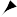 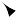 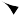 Note that the measurements of any kth promising region σ(k) are given by all the components of d(k), and sim- ilarly denoting σ˜(k) as the baggy hull of the correspon- dent promising region σ(k), and whose measurements are given by all the components of d˜(k) ∈ N, we canhence say that σ(k) ⊆ σ˜(k).We are now interested in describing the Markov chain that is generated by the MINP method, we can hence say that due to Proposition 4, the Markov chain fromthe MINP method (MINPMC) can rigorously be ex- plained using (14),  yielding either, under Condition 1 an unlimited countable set of discrete stochastic states{D(κ) = d˜(k)}∞ for all k ∈ N; or under ConditionFigure 9. The MINP Markov chainCondition 2 Suppose that the MINP method has suc- cessfully been run for globally solving Problem 1 apply- ing proposed the algorithm in Figure 8.Condition 3 Assume that the MINP method uniformly takes random samplings by randomized located trial points from both each subregion and the current sur-rounding region, using both independent and identicallya limited countable set of discrete stochastic states{D(κ) = d˜(k)}kˆ	, where kˆ is given by (9).distributed (i.d.d.) continuous uniform random variablesand i.d.d. discrete uniform random variables.Observe the difference that has been made between the counters k and κ of the algorithm. The first one means the number of iterations that are executed bythe algorithm from initial state D(κ) = d˜(0); whilst thesecond one depicts the number of cumulative iterations that has been carried out by the MINP method from its starting.We shall now introduce a measurement of mixed integer mixed region size, which will allows us to estimate the probability of the MINPMC events.Definition 8 (Hypervolume of a region) Let   V[σ(k)]denote the hypervolume of σ(k), which is defined byLetp(k,ℓ) = Pr{D(κ + 1) = d˜(ℓ) | D(κ) = d˜(k)}	(18)YnV[σ(k)] =ℓ=1(ℓ)σ(k)(ℓ)σ(k)Ym    +ℓ=1(ℓ)σ(k)¯(ℓ)σ(k)denote the single-step transition probability that the MINPMC will visit state D(κ + 1) = d˜(ℓ) at the cumu-∀k ∈ N.(20)lative iteration κ + 1, if the MINPMC is at state D(κ) = d˜(k) at the κth cumulative iteration counter, for all k, κ ∈ N and ℓ ∈ {0, k + 1}. Nevertheless, it is reasonableto assume that (18) dependents on k,  whereby theNote that Definition 8 can also be used for calculating the baggy hull hypervolume of any promising region, which isMINPMC is said to be an nonhomogeneous Markov chain, what will hereafter be denoted byV[σ˜(k)] =Ynℓ=1  u(ℓ) − l(ℓ) !2k	+Ym   , u¯(ℓ) − ¯l(ℓ) ,k	,ℓ=1(21)p(k,ℓ) =Pr{D(k + 1) = d˜(ℓ) | D(k) = d˜(k)},∀ k, κ ∈ N, ℓ ∈ {0, k + 1}.(19)∀k ∈ N.Based on (21), we shall now consider the following proposition.Figure 9 illustrates the MINPMC, wherein each state is symbolized  by  denoted  rounded  node  d˜(k),  and  eachtransition probability p(k,ℓ) by directed arcs, which rep- resent the probability that the MINPMC changing from d˜(k) state to either d˜(ℓ) state for each ℓ ∈ {0, k + 1}, atkth iteration counter.We now consider as a successful event F, which has occurred as a consequence of that the MINP methodhas discovered the existence of the best value of the objective function comes from any subregion, amongall sampled trial points at a kth iteration, i.e., at a d˜(k)state, and by contrast, let B denote the event that aEBERT BREAbacktracking operation is carried out by the algorithm as a result that the MINP method identified the bestfunction value comes from the kth surrounding region at the same kth counter iteration, therefore, a geometricdistribution is taken place in the estimation of the proba-got from a binomial distribution with Mσ subregions, because a set {σi(k)}Mσ is generated by Partition pro- cedure in Figure 18 at each kth iteration, and parameter γk expressed bybility distribution of the MINPMC states.V[σ˜i(k)]Qn	u(ℓ) −l(ℓ)2k+1	+Qm   , u¯(ℓ)−¯l(ℓ) ,2k+1Proposition 5 Assume, without loss of generality (w.l.o.g.), Condition 1 and 3 are met, and let Ni = ν(> 0) for all i ∈ {ℓ}Mσ be the number of random samplingsγk =V[σ˜(k)]ℓ=1Qnℓ=1u(ℓ) −l(ℓ)2kℓ=1Qm   ,+ℓ=1u¯(ℓ)−¯l(ℓ)2k, ,  (27)that are taken from each ith subregion σi(k) at thefor all k ∈ N+,  because V[σ˜1(k)] =, · · · , = V[σM˜(k)],κth iteration, and let N (> 0) be the number of randomand  hence  γkσ=   V[σ˜i(k)]/V[σ˜(k)]    for    any    i   ∈trial points that are taken from the surrounding regionS(σ(k)). Then(1,	if k = 0;{1,..., Mσ}, what yields!Pr{Σ  | F} =    Mσ     γ (1 − γ )Mσ −1, ∀k ∈ N. (28)p(k,k+1) =ϕ Mσ γk (1 − γk)Mσ −1,   if k ∈ N+,i	1	k	k	+where:ϕ =Mσν(22);	(23a)By substituting (26) and (28) in (25), we obtainp(k,k+1) = ϕ Mσγk (1 − γk)Mσ −1,  ∀k ∈ N+.	(29)Mσν + NQn	u(ℓ)−l(ℓ)2k+1Qm   ,+u¯(ℓ)−¯l(ℓ) ,2k+1Besides, the event that the MINPMC visits the {D = 1}state after it has been at the {D = 0} state always oc-curs, leaving no doubt, because S(σ(0)) = ∅, wherebyγk = ℓ=1  ℓ=1u(ℓ)−l(ℓ)2kℓ=1Qm   ,+ℓ=1u¯(ℓ)−¯l(ℓ)2k, , ∀ k ∈ N+.(23b)p(0,1) = 1.Therefore, we shall hereafter denote, without causing a loss of its meaning, Pr{D(k) = d˜(k)} as Pr{D(k) =Proof. Let F denote the event that the MINP method has identified that the best value of f (z) has come from the current subregion σ(k), let Σi denote the event that the best value of f (z) has come from any ith subregion σi(k) at the kth iteration, then,p(k,k+1) = Pr{Σi, F},  ∀k ∈ N+.	(24)Using conditional probability, we havep(k,k+1) = Pr{Σi | F} Pr{F}, ∀k ∈ N+.	(25)Under Condition 3, we can say that letting Pr{F} = ϕ    Mσν	ϕ =	.	(26)k} = π(k).We shall now pay especial attention to the probability distribution estimating of the MINPMC states,  whichmay be expressed by a (kˆ+1) dimensional vector π =(π(0), . . . , π(kˆ))t, which depictsˆπ(k) = Σ π(ℓ) δ[k − ℓ],  ∀k ∈ Z,	(30)ℓ=0where δ[k] : Z → {0, 1} is here called discrete impulse function, which is a special case of a 2-dimensional Kronecker delta function δij, and a generalized ℓ-shifted mathematical expression of δ[k − ℓ] is given by1,  if k = ℓ;Mσν + NOn the other hand, due to Conditions 2 and 3, andδ[k − ℓ] =0,    another case of k ∈ Z.	(31)Sampling procedure in Figures 20 and 21, and since sampling trial points are taken from uniform random dis- tributions for each subregion and the current surrounding region S(σ(k)), we can then say that (22) is easilyNote that we have used in (30) π(·) for denoting theprobability distribution function, and this is not to be confused with the superscript argument notation π(·)conventionally used for denoting the component of avector, in this case, π vector.Proposition 6 Suppose that Conditions 2 and 3 hold, and let π(0) = Pr{D(0) = 0} be the probability that the MINPMC visits the state D(0) = d˜(0), which of coursealways occurs by the starting of the MINP method; or by backtracking operations, which can be eventually carriedEBERT BREAKnowing that p(j,j+1) is estimated by Proposition 5, and using both (34) and (37) the proof is completed.For almost ending this analysis, we apply the above results and (30) together for getting our mathematical expression of the probability distribution function of the MINPMC states, yieldingout by the algorithm. Then1	kˆℓ−1π(0),	if ℓ ∈ {0, 1};π(k) =Σ π(0) δ[k − ℓ] +Σ π(0) Y p(j,j+1)δ[k − ℓ],π(ℓ) =π(0)Qℓ−1 p(j,j+1), if ℓ ∈ {2,..., kˆ},(32)ℓ=0∀k ∈ Z.ℓ=2j=1where:j=1 jπ(0) =	1;	(33)(38)The results heretofore obtained allow us to describeΣkˆ2 +ℓQ−1(j,j+1)jthe behavior of the MINP method, which is a nonho- mogeneous Markov chain with a conditional geometric(j,j+1)ℓ=2 j=1distribution of states given by (38).and pj	is given by (22).Proof. By induction, we haveFinally, we shall make the follows statements for justi- fying our approach:  By Proposition 4 and taking intoaccount that σ(k) ⊆ σ˜(k), we can assert that for eachπ(ℓ) = π(0)We besides know,ℓY−1j=0kˆp(j,j+1), ∀ℓ ∈ N+.	(34)k  ∈ N,  V[σ˜(k)] ≥ V[σ(k)],  and  besides,  by  (21)  we have that V[σ˜(k)] ≥ V[σ˜(k + 1)], what would allow us tosay as a reasonable conjecture, that the MINP method concentrates its finding better promising regions during the progress of its iterative process, due to the fact of the continuous process of reduction of the baggy hull of theΣ π(ℓ) = 1.	(35)ℓ=0Substituting (34) in (35), and knowing that p(0,1) = 1because of (22), we therefore deduceidentified promising region.OPERATING THE MINP METHODIn this section,  we  shall show a  main  software that will  operate the MINP  method for taking  the collec- tion of the performance measurements: η(ℓ)(p, n, m);ˆ2 π(0) +Σ π(0)ℓ=2ℓY−1j=1p(j,j+1) = 1.	(36)λ(ℓ)(p, n, m); and q(ℓ)(p, n, m) from each ℓth indepen- dent replication of the MINP method is depicted in Figure 10.Solving (36) for π(0), we effortlessly obtainAs is shown in Figure 10 on page 129, the MINP method is called for being r-times executed with different randomπ(0) =Σkˆ2 +1ℓQ−1 p(j,j+1).	(37)seed each, thus achieving r independent runs for takingi.d.d.	unknown function empirical distribution of the performance measurements, when it is used for globallyjℓ=2 j=1solving Problem 1.EBERT BREAMain software of the Mixed Integer Nested PartitionsGiven:a pth bound constrained mixed integer nonlinear problem Ppminimize f (z),z∈Rn ×Zmsubject to l ≤ z ≤ u,where l, u ∈ Rn × Zm;the global minimum or considered true point zˆp of the bounded constrained mixed integer nonlinear problem Pp; a maximum number of replication, r;a set of S random generator, namely, Ω = {u(s)}I(S), which depends on the sth random seed I(s);the MINP(s, p, n, m) algorithmic method;Declare:a counter replication, ℓ ∈ {1, . . . , r};an ℓth zˇℓ ∈ Rn × Zm point, which will be used for saving the best identified point by the ℓth running of theMINP(s, p, n, m) method;an ℓth performance measure sample q(ℓ)(p, n, m) for the (n + m) multidimensional pth problem, which is given byq(ℓ)(p, n, m) =	11 + η(ℓ)(p, n, m) · λ(ℓ)(p, n, m),	∀ℓ ∈ N+,where: η(ℓ)(p, n, m) ∈ N is the number of times that has been evaluated the objective function during the ℓth running of the MINP(s, p, n, m) method; and λ(ℓ)(p, n, m) = ||zˆ − zˇ|| ∈ R is the distance or norm between the true point or global optimum point zˆ and the best point zˇ identified by the MINP(s, p, n, m);for ℓ ← 1 to r doChoose a not used sth random seed for getting an i.i.d. random number generator for each ℓ replication;Run the MINP(s, p, n, m) method for solving the (n + m) multidimensional pth problem;Compute the ℓth q(ℓ)(p, n, m);Save:the ℓth of η(ℓ)(p, n, m), λ(ℓ)(p, n, m) and q(ℓ)(p, n, m);Estimate:minimum, mode, mean, maximum, range, and deviation of N (p, n, m), using the set of sampled {η(ℓ)(p, n, m)}r    ;minimum, mode, mean, maximum, range, and deviation of L(p, n, m), using the set of sampled {λ(ℓ)(p, n, m)}r ; minimum, mode, mean, maximum, range, and deviation of Q(p, n, m), using the set of sampled {q(ℓ)(p, n, m)}r   ;Figure 10. Main software of the MINP for taking samplingNUMERICAL EXPERIMENTSIn this section, we shall summarize from a set of three numerical examples, which are described in AppendixA. The performance of the MINP method, and whose analysis will then be discussed latter for illustrating the eventual usefulness of the MINP method.One of main noteworthy features of each one of following problems is the existence of 2n+m  local minima within its correspondent feasible region, and only one of them is a global minimum, whereby could result a challenge, because these problems are relatively difficult to identify their respective global minimum.The  experiments were  conducted for:  a  number ofrandom trial points per subregion Nσj (k) = 6; number of random trial points per surrounding region NσM +1(k)  = 96; and an expected  maximum  depth  vector  ε = (ǫ, . . . , ǫ; ǫ¯, . . . , ǫ¯)t, where ǫ = 0.1 and ¯ǫ = 0.GOLDSTEIN-PRICE PROBLEMIn this first example, we have taken into account an extension of Goldstein-Price function to the mixed inte-ger Euclidean field R2 × Z2, which has explicitly beendefined in Appendix A. For this numerical experiment, we run r = 100 independent replications of the MINPmethod, using the software of Figure 10.Table I. Summary of the MINP method, in which just 1 sample reached 53 cumulative iterationsEBERT BREAvariable distance to the true point (DTP) or global solution point as a function of d. As can be seen from the figure, approximately a 25 % of the replications of the MINP method yielded good enough results, i.e., resultsless than 1.As is shown in Table I, in a few replications the MINP method achieved to identify the global solution of theproblem. In fact, according to the reported summary from the table, the 25 % of the replications reach to iden- tify solutions to a distance less than 1.058. Moreover, as can be seen in Figure 11, the algorithm globally solved the problem as much as 16 % of the samplings. Besides, from Table I it may be concluded that the MINP method required, in average 2566 objective function evaluations for solving the problem, what could be considered asFN()1.00.90.80.70.60.50.40.30.20.102000	4000	6000	8000	a good enough algorithmic method. Nevertheless, its quality performance measurement resulted to be verylow, yielding a maximum value equal to 2.67 × 10−1.FD(d)1.00.90.80.70.60.50.40.30.20.100	5	10	15	20	25 dFigure 11. Empirical CDF of distance to the true point (DTP) for the Goldstein-Price problem.As shown in Figure 11, it is depicted the empirical cumulative distribution function (CDF) of the randomFigure 12. Empirical CDF of number of function evaluations (NE) for the Goldstein-Price problem.Apart from that, Figure 12 shows the empirical CDF of the number of function evaluation (NE) random variable for the Goldstein-Price problem, which allows us to see the performance of the algorithm from the viewpoint of the NE.W PROBLEMOur second problem is a minimization problem of a ob- jective function, which has been proposed by the author as a challenge in the mixed integer programming, and whose mathematical expression is given in Appendix A.Table II presents our main performance measurements for the W problem, namely: N (2, 2, 2), L(2, 2, 2) and Q(2, 2, 2). As is shown in the table, the MINP method spent in average 5512.32 function evaluations for stop- ping the iterative process, and the 25 % of replicationsachieved solutions to a distance to global minimum less than 20.84, in fact Figure 14 illustrates the value range of the NE. The table also shows the low values of quality performance Q(2, 2, 2), that has been reached by the algorithm during the computational experimentation for this problem.EBERT BREATable II. Summary of the MINP, in which just 1 sample reached 163 cumulative iterationsFrom Figure 13 it may be inferred that less than 10 % of the reported replications identified solutions to a distanceFN()1.00.90.80.70.60.50.40.30.20.100	5000	10000  15000  20000  25000	to the true point less than 10.Figure 14. Empirical CDF of the NE for the W function problemFD(d)1.00.90.80.70.60.50.40.30.20.10010	20	30	40	dICEBERG PROBLEMThe third problem of optimization is based on an unpub- lished objective function, whose mathematical expres- sion is given in Appendix A.Table III. Summary of the MINP, in which just 1 sample reached 101 cumulative iterationsf (𝑥)	N (3, 2, 2)	L(3, 2, 2)	Q(3, 2, 2)Figure 13. Empirical CDF of the DTP for the W function problemFigure 14 shows cumulative distribution function of the NE when the MINP method is used for globally solving the W function problem. Note that the MINP at least required, in this case, about 28,000 objective function evaluations.Table III shows a statistical summary of the random variables: N (3, 2, 2), L(3, 2, 2) and Q(3, 2, 2). As can be seen from the table, the MINP  method reported good enough solutions, because the 25 % of replications identified solutions to the true point less than 6.135, and that can be verified from Figure 15, which illustrates the empirical CDF of the DTP for our problem.FD(d)1.00.90.80.70.60.50.40.30.20.1005	10EBERT BREAnumber of function evaluations for globally solving the Iceberg problem.It is worthwhile pointing out that the MINP method was tested without having been tuned for this group of prob- lems. However, some setting of its parameters were empirically fitted for improvement the performance of the algorithm, before running the numerical experiments.DISCUSSION AND FUTURE RESEARCH The aim of this article has been to propose a new approach for globally solving bound constrained mixed integer nonlinear problems using, for reaching this tar- get, the principles of the NP method viewpoint, namely:partitioning into subregions of the current promising region; ii) sampling scheme for obtaining random triald	points from both each subregions and surrounding re- gion to the current promising region; iii) locating of whereFigure 15. Empirical CDF of the DTP for the IcebergproblemFigure  15 shows the empirical  CDF  of the DTP  for the Iceberg problem. As can be seen from the figure, the MINP required less than 5000 objective function evaluations in the 70 % of replications for identifying at least a solution, which can be either a local or global solution.FN()1.00.90.80.70.60.50.40.30.20.100	5000	10000	15000	Figure 16. Empirical CDF of the NE for the Iceberg problemFinally, Figure 16 allows us to infer the cost in function evaluations of the objective function, because as can be seen from the figure, the MINP method needed a highhas came from the best sampled trial point among all sampled trial points;  and iv) testing of a stopping rule for making decision either executing a new iteration or finishing the iterative process of solving of the minimiza- tion problem. Nevertheless, heretofore this approach does not seem to have been effective enough, despite the theoretical foundations that have been developed in this research to reach our goal, if it is taken into account the results reported by Brea [25], who carried out a comparative study among two implementations of Genetic Algorithms and the Game of Patterns in the n-dimensional real field.Although, the MINP method has shown to be a powerful viewpoint for identifying promising regions, what would become a useful algorithmic procedure, and it could hence be hybridized with some local search algorithm, e.g., randomized pattern search algorithm [10]; pattern search algorithm [26], because, the MINP method has experimentally shown to be effective enough for identi- fying promising regions, and hence with information of the promising region could be globally solved Problem 1. Besides, the approach that has been used in the MINP method could be easily parallelizable for encoding it in a parallel computer, what would be effective enough for finding global solutions to very large dimension mixed integer optimization problems.This research has also raised several issues during thedevelopment of the MINP method. Among them, one can remark: i) the MINP method parameter tuning for improving it, for this target, one could hence use the viewpoint of Adenso-Díaz and Laguna [27]; ii) statisti- cal analysis for the quality performance measurement applying non-standard parametric statistic, e.g., Cheng approach [23]; iii) the optimum quantity of random trialEBERT BREApoints from both each subregion and surrounding region as a function of the depth measurement, what couldbe solved by the approach of sampling budget, pro-and2Σm−1  y(2i+1) 2y(2i+2)y(2i+1)posed by Chen and coworkers [28], and including others approaches for improving the MINP method stoppingf (y) =1 +i=0+	+ 110	10·   19 − 1410rule using, e.g., Berkhout viewpoint [29], who, applyingy(2i+1)+32− 14y(2i+2)y(2i+1) y(2i+2)+ 6the results of Chen, et al., [28], presents a new andinteresting approach for accelerating the NP method10	10!!(2i+2)10(2i+1)10(2i+2)   2stopping rule.+3   y10· 30 +   2 y10− 3 y10On the other hand, we believe that the incorporation of criteria based on artificial intelligence (AI) for making·	18 − 32y(2i+1)+ 1210y(2i+1)10 2+ 48y(2i+2)10decisions on sampling quantity for taking from eachsubregion and its surrounding region, it could be a largey(2i+1) y(2i+2)y(2i+2) 2!!advance in the mixed integer programming.Finally, as a future work we also propose a compar-−3610+ 27	.10	10(39b)ative study between the MINP method and the Game of Patterns algorithmic method, when they are applied for globally solving bound constrained mixed integer optimization problems.A LIST OF PROBLEMSWe here present the objective functions of the test problems used in our numerical experiments taking into account the formulation of Problem 1. Besides, both lower and upper bound vectors have also been specified, and their respective global solutions.EXTENDED GOLDSTEIN-PRICE PROBLEMBOUND    CONSTRAINTS.	Let l, u ∈ R2n × Z2m be the bound constraints given byl = (−2.5,..., −2.5; −25,..., −25)t;	(40a)u = (2.0,..., 2.0; 20,..., 20)t.	(40b)OPTIMUM   SOLUTION.	The unique global minimum is located atzt = (0, −1,..., 0, −1; 0, −10,..., 0, −10),	(41)`	˛¸	x `	˛¸	x2n	2mandf (zˆ) = 3(n + m)	(42)W PROBLEMOBJECTIVE FUNCTION. Let f (z) : Rn × Zm → R be the W function, so called by the author, which is given by2n	2mΣn    x(i)  4 2	Σm    y(i)  4	 2OBJECTIVE  FUNCTION.   Let f (z) : R	× Z	→ R bef (𝑥)−  x(i) − 2	+−  y(i) − 2the Extended Goldstein-Price function, so called by the author, which is given by f (z) = f (x) + f (y), where4i=14i=1(43)f (x) =2Σn−1  1 + (x(2i+1) + x(2i+2) + 1)2 · (19 − 14x(2i+1)BOUND CONSTRAINTS. Let l, u ∈ Rn × Zm be the bound constraints given by+3xi=02(2i+1)− 14x(2i+2)+ 6 x(2i+1)x(2i+2)+ 3 x2(2i+2) )l = (−100,..., −100)t;	(44a) 	 	2·   30 + (2 x(2i+1) − 3 x(2i+2))2   18 − 32 x(2i+1) + 12 x(2i+1)2   +48 x(2i+2) − 36 x(2i+1)x(2i+2) + 27 x(2i+2)	,u = (100,..., 100)t.	(44b)(39a)SOLUTION.  The unique global minimum is located atzˆ = (xˆt; yˆt)t, whereΣn	(   4Σm    	4xˆt= (−12.2054969669241,..., −12.2054969669241);`	˛¸	xnf (z) =i=1x i)− α sin(x(i))+i=1y(i)− β sin(y(i))  ,(47)(45a)yˆt = (−12,..., −12),	(45b)`	˛¸	xmandf (zˆ) = −115.1035690056 n − 115 m.	(46)ICEBERG PROBLEMwhere α = β = 1000.BOUND CONSTRAINTS. Let l, u ∈ Rn ×Zm be the bound constraints given byl = (−10,..., −10)t;	(48a)u = (10,..., 10)t.	(48b)SOLUTION.   The unique global minimum is located atzˆt = (1.55573432449541; . . .; 1.55573432449541; 2,..., 2),`	˛¸	x ` ˛¸ xOBJECTIVE  FUNCTION.  Let f (z) : Rn × Zm  → R be the	n	mIceberg function, so called by the author, which is given byand f (zˆ) = −994.028673136238 n − 893.297426825682 m.B PSEUDOCODE OF PROCEDURESProcedure Surrounding(n, m, Θ, σ)Given:The  number  of  real  components,  n; The number of integer components, m;The bounded feasible region Θ, namely:l(ℓ) ≤ x(ℓ) ≤ u(ℓ),   ∀ℓ ∈ {1, . . . , n},l¯(ℓ)  ≤ y(ℓ) ≤ u¯(ℓ),     ∀ℓ ∈ {1, . . . , m};A promising region σ ⊆ Θ, defined byl(ℓ) ≤ x(ℓ) ≤ u(ℓ),   ∀ℓ ∈ {1, . . . , n},σ	σl¯(ℓ)  ≤ y(ℓ) ≤ u¯(ℓ),     ∀ℓ ∈ {1, . . . , m};σ	σDeclare:A  matrix X˘  = [x˘(ij)]4,nA  matrix Y˘  = [y˘(ij)]4,m∈ R4×nfor saving real boundary components of the set S(σ(k));∈ Z4×mfor saving integer boundary components of the set S(σ(k));for ℓ ← 1 to n doxˇ(1,ℓ)  ← l(ℓ);x˘(2,ℓ)  ← l(ℓ);x˘(3,ℓ)  ← u(ℓ);x˘(4,ℓ)  ← u(ℓ);for ℓ ← n + 1 to n + m doyˇ(1,ℓ−n)  ← ¯l(ℓ);yˇ(2,ℓ−n)  ← ¯l(ℓ);y˘(3,ℓ−n)  ← u¯(ℓ);y˘(4,ℓ−n)  ← u¯(ℓ);Figure 17. Surrounding procedureProcedure.  Partitioning(n, m, Θ, σ, d(k))Given:the number of real components, n;the number of integer components, m; the bounded feasible region Θ, namely:l(i)  ≤ x(i)  ≤ u(i),     ∀i ∈ {1, . . . , n},l¯(i)  ≤ y(i)  ≤ u¯(i),     ∀i ∈ {1, . . . , m}; the promising region σ ⊆ Θ to be partitioned, which is defined byl(i)  ≤ x(i)  ≤ u(i),     ∀i ∈ {1, . . . , n},σ	σl¯(i)  ≤ y(i)  ≤ u¯(i),     ∀i ∈ {1, . . . , m};σ	σthe mixed integer depth vector of the current promising region σ(k) to be partitioneddt(k) = (d(1)(k), . . . , d(n)(k); d¯(n+1)(k), . . . , d¯(n+m)(k));`	˛¸	x `	˛¸	xn	mLet  Mσ  = 2n+m  be  the  number  of  subregions to  be  denoted  by  {σj }Mσ  ;Declare:a  matrix  X  = [x(ij)]2Mσ,n∈ R2Mσ ×n for saving real boundary components of the set {σj }Mσ  ;a  matrix  Y  = [y(ij)]2Mσ,m    ∈ Z2Mσ ×m  for  saving  integer boundary  components  of  the  set {σj }Mσ  ;i=1,j=1Let q = 1 be the counter of subregion σj ;InitializationLet i = 1;for q ← 0 to Mσ − 1 doj=1(b(n+m−1), b(n+m−2), . . . , b(0))2  ← c(q),  where  c(q)  is  a  convertor function,  which  transforms  decimal numbers  to  binary  numbers,  namely,  (b(n+m−1), b(n+m−2), . . . , b(0))2  ∈ {0, 1}n+m;for ℓ ← 1 to n doif u(ℓ) − l(ℓ) > ε(ℓ) thenσ	σδ(ℓ)  = (l(ℓ) + u(ℓ))/2;σ	σif  b(ℓ−1)  = 0  thenx(i,ℓ) ← l(ℓ);x(i+1,ℓ) ← δ(ℓ);elsex(i,ℓ) ← δ(ℓ);x(i+1,ℓ) ← u(ℓ);for ℓ ← n + 1  to n + m do if  u¯(ℓ) − ¯l(ℓ) > ε¯(ℓ)  thenσ	σδ(ℓ)  = (¯l(ℓ) + u¯(ℓ))/2;σ	σif  (b(ℓ−1)  = 0)  ∧ (⌊δ(ℓ)⌋ = ⌈δ(ℓ)⌉)  theny(i,ℓ−n)  ← ¯l(ℓ);y(i+1,ℓ−n) ← δ(ℓ);if  (b(ℓ−1)  = 1)  ∧ (⌊δ(ℓ)⌋ = ⌈δ(ℓ)⌉)  theny(i,ℓ−n) ← δ(ℓ) + 1;y(i+1,ℓ−n)  ← u¯(ℓ);if  (b(ℓ−1)  = 0)  ∧ (⌊δ(ℓ)⌋y(i,ℓ−n)  ← ¯l(ℓ);y(i+1,ℓ−n)  ← ⌊δ(ℓ)⌋;if  (b(ℓ−1)  = 1)  ∧ (⌊δ(ℓ)⌋y(i,ℓ−n)  ← ⌈δ(ℓ)⌉;y(i+1,ℓ−n)  ← u¯(ℓ);⌈δ(ℓ)⌉)  then⌈δ(ℓ)⌉)  thenLet i ← i + 2Figure 18. Partitioning procedurePreamble of Sampling and the Measuring of the Objective FunctionGiven:The number of  real  components,  n; The number of integer components, m;Let  Mσ  ← 2n+m;Given:the number of random sample for being taken from each jth subregion σj (k), Nj ;the  number of random sample  for being taken from  the  surrounding region S(σ(k)) = σMσ +1(k),  N ;the real boundaries of each jth subregion σj (k) for each kth iteration, which must be read from the real matrix X  = [x(jℓ)]2Mσ,n    ;the integer boundaries of each jth subregion σj (k) for each kth iteration, which must be read from the integer matrix Y  = [y(jℓ)]2Mσ,m   ;the real boundaries of the surrounding region S(σ(k)) for each kth iteration, which must be read fromthe  real matrix X˘  = [x˘(ij)]4,n∈ R4×n;the integer boundaries of the surrounding region S(σ(k)) for each kth iteration, which must be readfrom  the  integer matrix Y˘  = [y˘(ij)]4,m∈ Z4×m;a convertor function c(q), which converts any q ∈ N number, which is given by its decimal representation, to  its  binary representation, namely,  q = (b(⌈lg2(q)⌉−1), . . . , b(0))2  ∈ {0, 1}⌈lg2 (q)⌉;Declare:the  best  current point zˆt = (xˆ(1), . . . , xˆ(n); yˆ(n+1), . . . , yˆ(n+m)) ∈ Rn × Zm; the index of the best performance of the objective function, given byIˆ(σj (k)) =	mins∈{1,...,Nj }f (zs,j ),where zs,j denotes the sth mixed integer sample point, which has been taken from the subregion σj (k);Choose:an nth index seed, namely, n ∈ N , which depends on the sth random seed I(s);an Ns ∈ N+  number of sampling per sector of surrounding region σ(k) at the kth iteration;if  k = 0  then Assign the  current objective function  value  fˆ(zˆ),  the  largest possible  value that  can be represented in an x-bit computer;Figure 19. Preamble of the sampling procedureProcedure Sampling of Surrounding and Promising Region and the Measuring of the Objective Function (Part i)Let ˆi ← 0;if k ≥ 1 thenfor ℓ ← 0 to 2n − 2 dofor ℓ¯ ← 0 to 2m − 2 do(b(n−1), . . . , b(0))2  ← c(ℓ);(¯b(m−1), . . . , ¯b(0))2  ← c(ℓ¯);for r ← 1  to  Ns  do for j ← 1 to n doif  b(j−1) = 0  thenx(j)  ← u(xˇ(2,j) , xˇ(3,j), s)elsex(j)  ← w(xˇ(1,j), xˇ(2,j) , xˇ(3,j), xˇ(4,j), s)for j ← 1 to m doif  ¯b(j−1) = 0  theny(j)  ← u¯(yˇ(2,j), yˇ(3,j), s)elsey(j)  ← w(yˇ(1,j), yˇ(2,j), yˇ(3,j), yˇ(4,j), s)Let zt ← (x(1), . . . , x(n); y(n+1), . . . , y(n+m))s	`	˛¸	x `	˛¸	xn	mMeasure the  objective function  by  f (z)|zsif  f (zs) < fˆ(zˆ)  then Let fˆ(zˆ) ← f (zs); Let zˆ ← zs;Let ˆi ← Mσ  + 1;for d ← 1 to 2 do switch d docase d=1 doLet ℓ = 2n − 1;Let ℓ¯ = 2m − 2;case d=2 doLet ℓ = 2n − 2;Let ℓ¯ = 2m − 1;(b(n−1), . . . , b(0))2  ← c(ℓ);(¯b(m−1), . . . , ¯b(0))2  ← c(ℓ¯);for r ← 1  to  Ns  do for j ← 1 to n doif  b(j−1)  = 0  thenx(j)  ← u(xˇ(2,j), xˇ(3,j), s)elsex(j)  ← w(xˇ(1,j), xˇ(2,j), xˇ(3,j), xˇ(4,j), s)for j ← 1 to m doif  ¯b(j−1)  = 0  theny(j)  ← u¯(yˇ(2,j), yˇ(3,j), s)elsey(j)  ← w(yˇ(1,j), yˇ(2,j), yˇ(3,j), yˇ(4,j), s)Let zt ← (x(1), . . . , x(n); y(n+1), . . . , y(n+m))s	`	˛¸	x `	˛¸	xn	mMeasure the  objective function  by  f (z)|zsif  f (zs) < fˆ(zˆ)  then Let fˆ(zˆ) ← f (zs); Let zˆ ← zs;Let ˆi ← Mσ  + 1;Figure 20. Sampling procedure, part iProcedure Sampling of Surrounding and Promising Region and the Measuring of the Objective Function (Part ii)for i ← 0 to Mσ − 1 do for r ← 1 to Ns dofor j ← 1 to n doif d(j) ≤ ε(j) thenx(j)  ← xˆ(j)elsex(j) ← u(x(2i+1,j) , x(2i+2,j) , s)for j ← 1 to m doif   d¯(j)  ≤ ε¯(j)  theny(j)  ← yˆ(j)elsey(j)  ← u¯(y(2i+1,j), y(2i+2,j), s)Let zt ← (x(1), . . . , x(n); y(n+1), . . . , y(n+m))s	`	˛¸	x `	˛¸	xn	mMeasure the  objective function by  f (z)|zsif  f (zs) < fˆ(zˆ) then Let fˆ(zˆ) ← f (zs); Let zˆ ← zs;Let ˆi ← i;Let i ← i + 1;switch ˆi docase ˆi = 0 doBacktrack to entire feasible region Θ;Update the depth vector d by using d(0) = D(0, n, m, σ(k + 1), Θ);Let k ← 0;other wise doLet σ(k + 1) = σˆi(k);Update by using d(k + 1) = D(k + 1, n, m, σ(k + 1), Θ);Let k ← k + 1;Figure 21. Sampling procedure, part iiC PSEUDOCODE OF FUNCTIONSFunction Real Double Uniform(a1, b1, a2, b2, n)Given:a1 ∈ R: a lower real bound of the first interval uniform random distribution;b1 ∈ R: an upper real bound of the first interval uniform random distribution;a2 ∈ R: a lower real bound of the second interval uniform random distribution; b2 ∈ R: an upper real bound of the second interval uniform random distribution; n ∈ N : a nth seed from an available pseudorandom number generator set;u(n) ∈ (0, 1): a uniformly distributed random number between 0 and 1 from the nthindex  seed, namely, {u(s)}I(S), which depends on the sth random seed I(s);Output: a uniformly distributed random real number belonging to two disjunct intervals, namely: (a1, b1) or (a2, b2) ;Function w(a1, b1, a2, b2, n):Calculate θ ∈ R and x ∈ R, namely: 	b1 − a1	θ =	;b1 + b2 − a1 − a2x = a1 + (b1 + b2 − a1 − a2) u(n);if θ ≤ u(n) < 1 thenLet x ← x + a2 − b1;return x;Figure 22. Double real uniform distribution functionEBERT BREAFunction Integer Double Uniform(a¯1, ¯b1, a¯2, ¯b2, n)Given:a¯1 ∈ Z:  a  lower integer bound of the first interval uniform random distribution;¯b1 ∈ Z:  an upper integer bound of the first interval uniform random distribution;a¯2 ∈ Z:  a  lower integer bound of the second interval uniform random distribution;¯b2 ∈ Z:  an upper integer bound of the second interval uniform random distribution;n ∈ N : a nth seed from an available pseudorandom number generator set;u(n) ∈ (0, 1): a uniformly distributed random number between 0 and 1 from the nthindex seed, namely, {u(s)}I(S), which depends on the sth random seed I(s);Output: a uniformly distributed random integer number belonging to two disjunct intervals, namely:  [a¯1, ¯b1]  or  [a¯2, ¯b2]  ;Function w(a¯1, ¯b1, a¯2, ¯b2, n):Calculate: θ ∈ R and x ∈ R, namely: 	1 + ¯b1 − a¯1	θ =  2 + ¯b   + ¯b   − a¯   − a¯   ;2	1	2x = a¯1 + (2 + ¯b1 + ¯b2 − a¯1 − a¯2) u(n);if θ ≤ u(n) < 1 thenLet x ← x + a¯2 − ¯b1 − 1;return ⌊x⌋;Figure 23. Double integer uniform distribution functionFunction depth D(k, n, m, σ(k), Θ)Given:The iteration counter, k;The number of real components, n; The number of integer components, m;The kth promising region σ(k) ⊆ Θ, which is then defined byl(i) ≤ x(i) ≤ u(i),    ∀i ∈ {1, . . . , n},σ	σ¯l(i) ≤ y(i) ≤ u¯(i),    ∀i ∈ {1, . . . , m};σ	σthe bounded feasible region Θ, namely:l(i) ≤ x(i) ≤ u(i),    ∀i ∈ {1, . . . , n},¯l(i) ≤ y(i) ≤ u¯(i),    ∀i ∈ {1, . . . , m};Declare:d = (d(1), . . . , d(n); d¯(n+1), . . . , d¯(n+m))t ∈ Rn × Zm;`	˛¸	x `	˛¸	xn	mOutput: an updated depth vector d;Function D(k, n, m, σ(k), Θ): switch k docase k = 0 dofor j ← 1 to n dod(j) ← u(j) − l(j);for j ← n + 1 to n + m dod¯(j)  ← u¯(j)  − ¯l(j);other wise dofor j ← 1 to n dod(j) ← u(j) − l(j);σ	σfor j ← n + 1 to n + m dod¯(j)  ← u¯(j)  − ¯l(j);σ	σreturn dFigure 24. Depth functionACKNOWLEDGMENTSThis work was supported in part by the Centro de Investigación y Desarrollo de Ingeniería(CIDI) of the Universidad Católica Andrés Bello. Special thanks are due to Professor María I. López, Director of the CIDI for her efforts in obtaining the resources for this research. He also thanks Mr. Rolando Andrade for coding the al- gorithm under C++, and the two anonymous reviewers for very helpful comments and suggestions for clarifying the presentation of this article.REFERENCESFloudas, C. A. Nonlinear and mixed-integer optimiza- tion: fundamentals and applications. New York, Oxford University Press, 1995.Grossmann, I. E. and Z. Kravanja,“Mixed-Integer Non- linear Programming: A Survey of Algorithms and Ap- plications”, pp. 73–100. New York, NY: Springer New York, June 1997.https://doi.org/10.1007/978-1-4612-1960-6_5Grossmann, I. E. “Review of Nonlinear Mixed-Integer and Disjunctive Programming Techniques”, Opti- mization and Engineering, vol. 3, no. 3, pp. 227–252, 2002. https://doi.org/10.1023/A:1021039126272Tawarmalani, M. and N. V. Sahinidis, Convexification and global optimization in continuous and mixed- integer nonlinear programming: theory, algorithms, software, and applications. Nonconvex optimization and its applications; v. 65, Dordrecht Boston: Kluwer Academic Publishers, 2002.Tawarmalani, M. and N. V. Sahinidis, “Global op- timization of mixed-integer nonlinear programs: A theoretical and computational study”, Mathematical Programming, vol. 99, no. 3, pp. 563–591, 2004. https://doi.org/10.1007/s10107-003-0467-6Brea, E. Extensiones del método de Nelder Mead a problemas de variables enteras y enteras mixtas, tech. rep., Universidad Central de Venezuela, Septiembre 2009. Trabajo de Ascenso para categoría de Profesor Titular.Brea, E. “Una extensión del método de Nelder Mead a problemas de optimización no lineales enteros mix- tos”, Revista Internacional de Métodos Numéricos para Cálculo y Diseño en Ingeniería, vol. 29, pp. 163– 174, July 2013. https://doi.org/10.1016/j.rimni.2013.06.005Brea, E. (2016 July) On the Performance of the Mixed Integer Randomized Pattern Search Algorithm, in The 13th International Congress on Numerical Methods in Engineering and Applied Sciences (Y. González,E. Dávila, V. Duarte, M. Candal, O. Pelliccioni,J. Darías, and M. Cerrolaza, eds.), vol. 1, (Caracas, Venezuela), pp. Op 61–Op 72.EBERT BREABrea, E. (2017 April). Game of Patterns: An approach for solving mixed integer nonlinear optimization prob- lems, in International Congress on Industrial Engi- neering and Operations Management (IEOM 2017), Bogota, Colombia. http://ieomsociety.org/bogota2017/proceedingsBrea, E. “On the mixed integer randomized pattern search algorithm”, Revista de la Unión de Matemáti- cos Argentinos, vol. 60, pp. 485-503, September 2019. https://doi.org/10.33044/revuma.v60n2a14Kantor,   I., J.-L. Robineau,   H. Bütün,	and F. Maréchal, “A mixed-integer linear programming for- mulation for optimizing multi-scale material and en- ergy integration”, Frontiers in Energy Research, vol. 8, pp. 49.1–49.20, April 2020. https://doi.org/10.3389/fenrg.2020.00049Jalota, H. and M. Thakur, “Genetic Algorithm De- signed for Solving Linear or Nonlinear Mixed-Integer Constrained Optimization Problems”, International Proceedings on Advances in Soft Computing, Intelli- gent Systems and Applications, (Singapore), pp. 277– 290, Springer Singapore, December 2018. https://doi.org/10.1007/978-981-10-5272-9_27Deep, K., K. P. Singh, M. Kansal, and C. Mohan, “A real coded genetic algorithm for solving integer and mixed integer optimization problems”, Applied Mathematics and Computation, vol. 212, pp. 505– 518, June 2009. https://doi.org/10.1016/j.amc.2009.02.044Schlüter, M., J. A. Egea, and J. R. Banga, “Extended ant colony optimization for non-convex mixed integer nonlinear programming”, Computers & Operations Research, vol. 36, pp. 2217–2229, July 2009. https://doi.org/10.1016/j.cor.2008.08.015Mohammadi, M., S. N. Musa, and A. Bahreininejad, “Optimization of mixed integer nonlinear economic lot scheduling problem with multiple setups and shelf life using metaheuristic algorithms”, Advances in Engi- neering Software, vol. 78, pp. 41–51, December 2014. https://doi.org/10.1016/j.advengsoft.2014.08.004Cardoso, M. F., R. L. Salcedo, S. F. de Azevedo, andD. Barbosa, “A simulated annealing approach to the solution of MINLP problems”, Computers & Chemical Engineering, vol. 21, pp. 1349–1364, April 1997. https://doi.org/10.1016/S0098-1354(97)00015-XGupta, O. K. and A. Ravindran, “Branch and bound experiments in convex nonlinear integer programming” Management Science, vol. 31, pp. 1533–1546, De- cember 1985. http://www.jstor.org/stable/2631793Shi, L. and S. Ólafsson, “Nested Partitions method for global optimization”, Operations Research, vol. 48, pp. 390–407, May 2000. https://doi.org/10.1287/opre.48.3.390.12436EBERT BREAXia, L., Y. Zhao, M. Xie, J. Shao, and J. Dong, “Mixed integer programming based nested partition algorithm for facility location optimization problems”, in 2008 IEEE International Conference on Service Operations and Logistics, and Informatics, vol. 2, pp. 2375–2381, October 2008.Shi, L. and S. Ólafsson, Nested Partitions Method, Theory and Applications.  No. 978-0-387-71909-2 in International Series in Operations Research and Management Science, Springer, 1st ed., December 2009.https://doi.org/10.1007/978-0-387-71909-2IBM, ILOG◎ CPLEX◎ Optimization Studio inter- faces, August 2021. https://www.ibm.com/analytics/Shi, L. and S. Ólafsson, “Stopping rules for the stochastic Nested Partitions method”, Methodology and Computing in Applied Probability, vol. 2, pp. 37- 58, April 2000. https://doi.org/10.1023/A:1010055101140Cheng, R. Non-standard parametric statistical infer- ence. Oxford, England: Oxford University Press, first ed., 2017.de Haan, L. “Estimation of the Minimum of a Func- tion Using Order Statistics”, Journal of the American Statistical Association, vol. 76, pp. 467–469, June 1981. http://www.jstor.org/stable/2287851Brea, E. (2019 January). Game of Patterns and Genetic Algorithms under a comparative study, in Hybrid Metaheuristics, HM2019 (M. B. Aguilera,C. Blum, H. G. Santos, P. Pinacho-Davidson, andJ. G. del Campo, eds.), vol. 11299, (Concepcion, Chile), pp. 93–107, Springer, Cham. https://doi.org/10.1007/978-3-030-05983-5_7Audet, C. and J. E. Dennis Jr., “Pattern Search Algorithms for Mixed Variable Programming”, SIAM Journal on Optimization, vol. 11, pp. 573–594, July 2001.https://doi.org/10.1137/S1052623499352024Adenso-Díaz, B. and M. Laguna, “Fine-Tuning of Algorithms Using Fractional Experimental Designs and Local Search”, Operations Research, vol. 54, pp. 99–114, February 2006. https://doi.org/10.1287/opre.1050.0243Chen, C.-H., D. He, M. Fu, and L. H. Lee, “Effi- cient Simulation Budget Allocation for Selecting an Optimal Subset”, INFORMS Journal on Computing, vol. 20, pp. 579–595, May 2008. https://doi.org/10.1287/ijoc.1080.0268Berkhout, J. “An accelerated stopping rule for the Nested Partition Hybrid Algorithm for discrete stochastic optimization”, Discrete Event Dynamic Systems, vol. 25, pp. 441–452, September 2015. https://doi.org/10.1007/s10626-014-0191-9f (𝑥)N (2, 2, 2)L(2, 2, 2)Q(2, 2, 2)Mean-95.305512.3225.181.69e-5SSD524.234191.629.222.99e-5Min-453.5920161.451.25e-6Q1-306.94280820.845.49e-6Q2-215.29427225.059.25e-6Q3-108.82667232.231.45e-5Max4265.342803244.541.99e-4